                            Knowledge Organiser 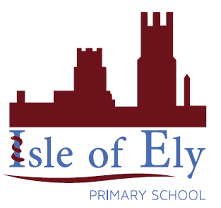                     Year 3 – Spring Term B                      Geography – Settlements Key Vocabulary DefinitionSettlementsA settlement is a place where people live. UrbanAn area where a large number of people live near to each other. Urban areas have lots of buildings and roads.RuralAn area located outside of towns and cities, sometimes called the countryside. suburbanAn area on the edges of towns and cities where people live.  Population The number of people living in an areaConurbationAn urban area that has developed when the suburban areas of several towns or cities merged. Urban AreaRural Area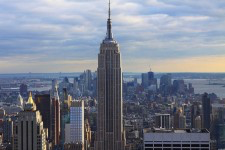 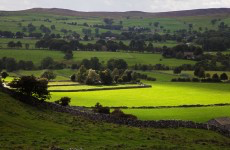 Types of Settlements: Types of Settlements: Types of Settlements: Hamlet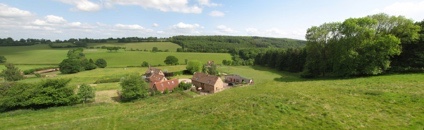 A small settlement with a very small number of homes and no services. Village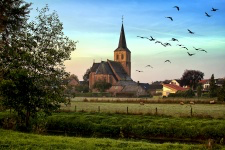 A group of houses in the countryside, sometimes with a church and small shop.Town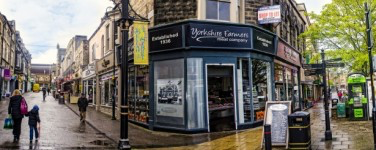 A place where there are lots of houses and shops. A town may have a local council that makes decisions for the people who live there.City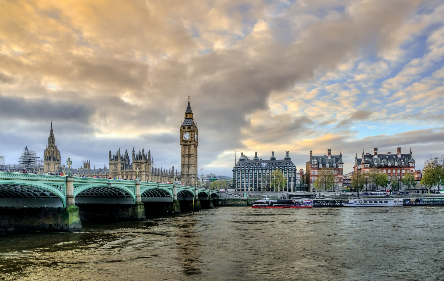 A city is a large urban area where lots of people live close to each other. There are often lots of shops and services in a city 